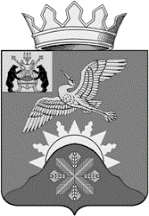 Российская ФедерацияНовгородская областьАДМИНИСТРАЦИЯ БАТЕЦКОГО МУНИЦИПАЛЬНОГО РАЙОНАПОСТАНОВЛЕНИЕот 03.02.2020 № 54п. БатецкийВ целях обеспечения деятельности районной комиссии по делам несовершеннолетних и защите их прав и в связи с кадровыми перестановками Администрация Батецкого муниципального района  ПОСТАНОВЛЯЕТ:1. Внести изменения в состав районной комиссии по делам несовершеннолетних и защите их прав (далее - комиссия), утвержденный постановлением Администрации Батецкого муниципального района от 06.04.2015 № 288:1.1. включить в состав комиссии в качестве члена комиссии                              Тулина Евгения Викторовича, исполняющего обязанности начальника отделения полиции по Батецкому району МО МВД России «Новгородский», исключив из состава комиссии Богданова С.И.2. Опубликовать настоящее постановление в муниципальной газете «Батецкий вестник» и разместить на официальном сайте Администрации Батецкого муниципального района в информационной сети «Интернет».Глава района                                      В.Н. Ивановат№56п